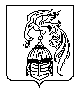 ИВАНОВСКАЯ ОБЛАСТЬАДМИНИСТРАЦИЯ ЮЖСКОГО МУНИЦИПАЛЬНОГО РАЙОНАПОСТАНОВЛЕНИЕот_________________ №__________г. ЮжаО внесении изменений в постановление Администрации Южского
муниципального района от 27.02.2018 № 192-п «О закреплении
муниципальных образовательных учреждений Южского
муниципального района за конкретными территориями Южскогомуниципального района»	  В соответствии с п. 6 ч. 1 ст. 9 Федерального закона от 29.12.2012 г.                 № 273-ФЗ «Об образовании в Российской Федерации»,  в целях учета детей, подлежащих обучению по образовательным программам дошкольного, начального общего, основного общего и среднего общего образования, Администрация Южского муниципального района постановляет:Внести в постановление Администрации Южского муниципального района от 27.02.2018 № 192-п «О закреплении муниципальных образовательных учреждений Южского муниципального района за конкретными территориями Южского муниципального района» изменение, изложив приложение № 2 в новой редакции (прилагается).Опубликовать настоящее постановление в официальном издании «Правовой Вестник Южского муниципального района» и разместить на официальном сайте Южского муниципального района в информационно - телекоммуникационной сети Интернет.Контроль за исполнением настоящего Постановления возложить на начальника отдела образования администрации Южского муниципального района Е.В. Бесшапошникову.Глава Южского муниципального района                             В. И. ОврашкоПриложение                                                         к постановлению Администрации Южского муниципального района                              от __________________ №_______«Приложение №2                              к постановлению Администрации Южского муниципального района    от 27.02.2018 № 192-п»Закрепление за муниципальными образовательными учреждениями                     Южского муниципального района конкретных территорий                                    Южского муниципального района№ п/пОбразовательныеорганизацииПеречень населенных пунктов закрепленных за образовательными учреждениями1.Муниципальноебюджетное общеобразовательное учреждение средняя общеобразовательное школа                     г. Южиг.	Южаул. 1-я Набережная, ул. 2-я Набережная,                          ул. 1-я Кирпичная, ул. 2-я Кирпичная,                      ул. 3-я Кирпичная, ул. 1-я Нижегородская,                    ул. 2-я Нижегородская, ул. Базарная,                    ул. Брюханова, ул. Восточная, ул. Ганабина,                  ул. Гриневецкого, ул. Кирьяново,                           ул. Коминтерна, ул. Комсомольская,                        ул. Льва Толстого,  ул. Ломоносова,                        ул. Мостовская, ул. Олега Кошевого,              ул. Озерная, ул. Октябрьская,                                ул. Пионерская, проезд Гриневецкого,               Село Южа, ул. Садовая, ул. Труда, ул.Черняховского, Школьный проезд,                            ул. 1-я Парковая, ул. 2-я Парковая,                           ул. 3 -я Парковая, ул. 4-я Парковая,                       ул.5-я Парковая, ул.6-я Парковая,                              ул.7-я Парковая, ул.8-я Парковая,                             ул.9-я Парковая, ул. 1-я Рабочая,                                          ул. 2-я Рабочая,  ул. 3-я Рабочая,                                   ул. 4-я Рабочая,  ул. 5-я Рабочая,                             ул. 6-я Рабочая,  ул. 7-я Рабочая,                                               ул. 8-я Рабочая,  ул. 9-я Рабочая,                                         ул. 10-я Рабочая, ул. Аэродромная,                                        ул. Глущицкий проезд, ул. Дача, ул. Дачная,  ул. Заводская, ул.Иваново- Вознесенская,                       ул. Летная, ул. Речная, ул. Советский проезд,                         ул. Пушкина, ул. Лермонтова, ул. Смычка,                    ул. Стандартные дома, ул. Серова,                                  ул. Осипенко (кроме домов № 12, 14, 16/14),              ул. Станционная, ул. Стадионная                    (кроме дома № 14а, 16,18),                                                               ул. Вокзальная,  д. Нефёдово, ул. Кутузова,                 ул. Суворова, ул.Чернышевского,                                       ул. Свердлова,ул. Южная, ул. Мичурина,                                   ул. Богдана Хмельницкого,                                                      ул. Фридриха Энгельса, ул. Фурманова,                             ул. Шуйская, ул. Чехова, ул. Некрасова,                           ул. Колонтай, ул. Владимирская,                                       ул. Севастопольская, ул. Одесская,                                        ул. Тельмана, ул. Чапаева, ул. Чкалова,                     ул. Дзержинского, ул. Калинина,                                       ул. Карла Маркса, ул. Железнодорожная,                    ул. Кирова, ул. Мира, ул. Футбольная,                              ул. Молодежная, ул. Серп-Молот,                                  ул. Ленинградская, ул. Кантоновская,                           ул. Новая, ул. Горького (кроме дома № 9).2.Муниципальное бюджетное общеобразовательное учреждение средняя общеобразовательная школа № 3 г. Южи Ивановской областиг.	Южаул. Осипенко (дома № 12, 14, 16/14),                             ул. Стадионная (дома № 14 а, 16, 18),                         ул. Горького (дом № 9), ул. Текстильщиков,   ул. Короткая, ул. Маяковского, ул. Матросова, ул. Гоголя, ул. Урицкого, ул. Песчаная,                       ул. Ленина, ул. Фрунзе, ул. Полевая,                             ул. Красная, ул. Московская, ул. Лесная,                      ул. Северная, ул. Прогонная, ул. Герцена,                ул. Арсеньевка, ул. Советская,                           ул. Механизаторов, ул. Ковровская,                                      ул. Новый Быт, ул. Сосновка, ул. Революции, проезд Островского, ул. Куйбышева,                                ул. Зеленая, ул. Зои Космодемьянской,                    ул.8 Марта, ул. Первомайская,                                      ул. Социалистическая, ул. Западная,                             ул. Ивановская, Северный проезд,                         Красный проезд, проезд Революции,                                ул. Островского.Южский районд. Костяево, д. Реброво, д. Тарантаево,                    с. Хотимль, с. Волокобино, с. Ряполово,                д. Гридино, д. Домнино, д. Емельяново,                        д. Илейкино, д. Кишариха, д. Круглово,                     д. Максимово, д. Мешаловка, д. Погорелка,                    д. Суземье, д. Тараканово, д. Федьково,                      д. Колягино, с. Преображенское, д. Нагорново.3.Муниципальное бюджетное образовательное учреждение Талицкая средняяобщеобразовательнаяшколаЮжский районс. Талицы, д. Взвоз4.Муниципальноеказённоеобщеобразовательное учреждение основная общеобразовательная школас. НовоклязьминскоеЮжский районс. Новоклязьминское, д. Брюховая,                                                          д. Глущицы, д. Добрицы, д. Косиково,                        д. Мальцево, д. Никулиха, д. Павлицы,                     д. Подъелово, д. Пустынь,  д. Растовицы,                        с. Моста5.Муниципальное казённоеобщеобразовательное учреждение средняя общеобразовательная школа с. ХолуйЮжский районс. Холуй, с. Борок, с. Изотино, с. Мордовское,  д. Гавришово, д. Ирыхово, д. Косовка,                             д. Лучкино, д. Манышино, д. Михали,                                         д. Михеево, д. Русино, д. Снегирево,                                  д. Сергеево, д. Соино, д. Спасское, д. Селищи.6.Муниципальное казённая средняя общеобразовательная школа с. Мугреево - Никольское Южского муниципального района Ивановской областиЮжский районс. Мугреево-Никольское, с. Ламна Большая,                       с. Ламна Малая, с. Мугреево-Дмитриевское,                     д. Быково, д. Горки, д. Истоки, д. Кашино,д. Китайново, д. Клестово, д. Кочергино,                  д. Ламна, д. Легково, д. Лукино, д. Пашки,                  д. Петушки, д. Тарасиха, д. Черемисино,                      д. Чеусово, д. Шеверниха, с. Груздево7.Муниципальноеказенноеобщеобразовательное учреждение средняя общеобразовательная школа с. МугреевскийЮжский районс. Мугреевский, д. 56 Пикет,8.Муниципальноеказённоеобщеобразовательное учреждение вечерняя (сменная)   общеобразовательная школа г. ЮжиЮжский район